СОВЕТ  ДЕПУТАТОВ СЕЛЬСКОГО ПОСЕЛЕНИЯБОГОРОДИЦКИЙ СЕЛЬСОВЕТДобринского муниципального района Липецкой области21-я сессия VI-го созываРЕШЕНИЕ27.12.2021г.                                 ж.д.ст.Плавица	                            № 72-рсО внесении изменений в Положение «О социальных гарантиях выборных должностных лиц сельского поселения Богородицкий сельсовет Добринского муниципального района Липецкой области» Рассмотрев представленный администрацией сельского поселения Богородицкий сельсовет проект изменений в Положение «О социальных гарантиях выборных должностных лиц сельского поселения Богородицкий сельсовет Добринского муниципального района Липецкой области», принятого решением Совета депутатов сельского поселения Богородицкий сельсовет Добринского муниципального района от 10.12.2019 №202-рс (с внесенными изменениями решениями Совета депутатов сельского поселения Богородицкий сельсовет Добринского муниципального района: от 26.11.2020 №14-рс), руководствуясь ч.4 ст.50, ст.27 Устава сельского поселения Богородицкий сельсовет Добринского муниципального района, учитывая решения постоянной комиссии по правовым вопросам, местному самоуправлению и работе с депутатами, Совет депутатов сельского поселения Богородицкий сельсовет Добринского муниципального районаРЕШИЛ:1.Принять изменения в Положение «О социальных гарантиях выборных должностных лиц сельского поселения Богородицкий сельсовет Добринского муниципального района»  (прилагаются).2. Направить указанный нормативный правовой акт главе сельского поселения Богородицкий сельсовет Добринского муниципального района для подписания и официального опубликования.3. Настоящее решение вступает в силу с момента официального опубликования и распространяются на правоотношения, возникшие с 1 января 2022 года. Председатель Совета депутатовсельского поселения Богородицкий сельсовет	                                          	Н.А.Бахтина                                                                               Приняты                                                                                        решением Совета депутатов                                         сельского поселения Богородицкий сельсовет                                                                                   Добринского муниципального района                                                                                     от 27.12.2021 года   № 72-рсИЗМЕНЕНИЯв Положение «О социальных гарантиях выборных должностных лиц сельского поселения Богородицкий сельсовет Добринского муниципального района»Внести в Положение о социальных гарантиях выборных должностных лиц сельского поселения Богородицкий сельсовет Добринского муниципального района, утвержденное решением Совета депутатов сельского поселения Богородицкий сельсовет  Добринского муниципального района от 10.12.2019г. № 202-рс (с внесенными изменениями решениями Совета депутатов сельского поселения Богородицкий сельсовет Добринского муниципального района от 26.11.2020 №14-рс,), следующие изменения:в приложении к Положению «О социальных гарантиях выборных должностных лиц сельского поселения Богородицкий сельсовет Добринского муниципального района» таблицу «Размеры ежемесячного денежного вознаграждения и ежемесячного денежного поощрения выборных должностных лиц, осуществляющих свои полномочия на постоянной основе» изложить в следующей редакции:«РАЗМЕРЫЕЖЕМЕСЯЧНОГО ДЕНЕЖНОГО ВОЗНАГРАЖДЕНИЯ И ЕЖЕМЕСЯЧНОГО ДЕНЕЖНОГО ПООЩРЕНИЯ ВЫБОРНЫХ ДОЛЖНОСТНЫХ ЛИЦ, ОСУЩЕСТВЛЯЮЩИХ СВОИ ПОЛНОМОЧИЯ НА ПОСТОЯННОЙ ОСНОВЕГлава сельского поселения Богородицкий сельсовет                                               А.И.Овчинников  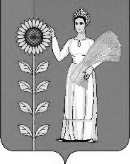 Группа по оплате труда Ежемесячное денежное вознаграждение (в рублях) Ежемесячное денежное поощрение (в процентах от ежемесячного денежного вознаграждения) 7 2523150 